Копия 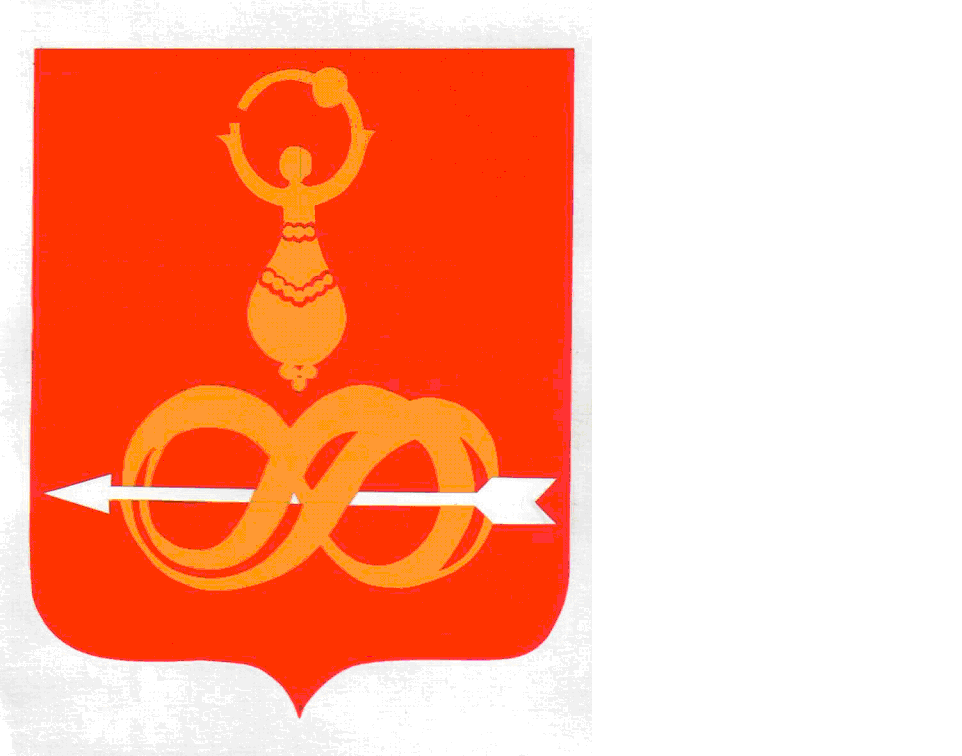 АДМИНИСТРАЦИЯ МУНИЦИПАЛЬНОГО ОБРАЗОВАНИЯ«ДЕБЁССКИЙ РАЙОН» «ДЕБЕС ЁРОС» ИНТЫЫСЬ КЫЛДЭТЛЭН АДМИНИСТРАЦИЕЗПОСТАНОВЛЕНИЕот 10 августа 2017 года                                                                             № 292с. ДебёсыВ соответствии с Федеральным законом от 02 марта 2007 № 25-ФЗ «О муниципальной службе в Российской Федерации», руководствуясь Уставом муниципального образования «Дебесский район», Администрация ПОСТАНОВЛЯЕТ:1. Утвердить Порядок разрешения представителем нанимателя (работодателем) муниципальному служащему Администрации муниципального образования «Дебесский район» на участие на безвозмездной основе в управлении некоммерческими организациями в качестве единоличного исполнительного органа или вхождения в состав их коллегиальных органов управления (прилагается).2. Руководителям структурных подразделений Администрации муниципального образования «Дебесский район» ознакомить муниципальных служащих с Порядком разрешения представителем нанимателя (работодателем) муниципальному служащему Администрации муниципального образования «Дебесский район» на участие на безвозмездной основе в управлении некоммерческими организациями в качестве единоличного исполнительного органа или вхождения в состав их коллегиальных органов управления под подпись.3. Опубликовать данное постановление на официальном сайте муниципального образования «Дебесский район» в сети Интернет.4. Контроль за выполнением настоящего постановления оставляю за собой.Глава муниципального образования                                                 А.С. ИвановВерно: Руководитель Аппарата             Главы муниципального образования,             районного Совета депутатов и Администрации района _____________ С.А. Хохрякова10.08.2017г.УТВЕРЖДЕНПостановлением Администрации муниципального образования «Дебесский район»от 10 августа 2017 г. № 292Порядокразрешения представителем нанимателя (работодателем)муниципальному служащему Администрации муниципального образования «Дебесский район» на участие на безвозмездной основе в управлении некоммерческими организациями в качестве единоличногоисполнительного органа или вхождения в состав их коллегиальных органов управления1. Настоящий Порядок разрешения представителем нанимателя (работодателем) муниципальному служащему Администрации муниципального образования «Дебесский район» на участие на безвозмездной основе в управлении некоммерческими организациями в качестве единоличного исполнительного органа или вхождения в состав их коллегиальных органов управления (далее - Порядок) разработан в целях реализации положений пункта 3 части 1 статьи 14 Федерального закона от 02 марта 2007 № 25-ФЗ «О муниципальной службе в Российской Федерации» и устанавливает процедуру получения разрешения муниципальным служащим Администрации муниципального образования «Дебесский район» (далее - муниципальные служащие) на участие на безвозмездной основе в управлении жилищным, жилищно-строительным, гаражным кооперативами, садоводческим, огородническим, дачным потребительскими кооперативами, товариществом собственников недвижимости, иной общественной организацией (далее - некоммерческие организации) в качестве единоличного исполнительного органа или вхождения в состав их коллегиальных органов управления.2. Настоящий Порядок не распространяется на участие муниципальных служащих в управлении политической партией; на участие муниципальных служащих в управлении организацией, которое осуществляется в случаях, предусмотренных федеральными законами, и в случаях, если участие в управлении организацией осуществляется в соответствии с законодательством Российской Федерации от имени органа местного самоуправления муниципального образования «Дебесский район».3. Муниципальный служащий до наделения его полномочиями единоличного исполнительного органа или до вхождения в состав коллегиального органа управления соответствующей некоммерческой организацией обязан обратиться к представителю нанимателя (работодателю) с заявлением о разрешении ему участвовать на безвозмездной основе в управлении некоммерческой организацией (далее - разрешение на участие в управлении некоммерческой организацией).4. Заявление, предусмотренное пунктом 3 настоящего Порядка, оформляется муниципальным служащим в письменном виде по форме согласно приложению 1 к настоящему Порядку и должно содержать следующие сведения:1) фамилия, имя, отчество муниципального служащего, замещаемая им должность, контактный телефон;2) наименование, юридический и фактический адрес, ИНН, сфера деятельности некоммерческой организации, в управлении которой планирует участвовать муниципальный служащий;3) характер участия муниципального служащего в управлении некоммерческой организацией (единолично или в составе исполнительного органа);4) иные сведения, которые муниципальный служащий считает необходимым сообщить;5) дата представления заявления;6) подпись муниципального служащего.К заявлению муниципальный служащий прилагает заверенные копию учредительного документа соответствующей некоммерческой организации, копию документа, в котором указаны полномочия, права и обязанности, которые будут возложены на муниципального служащего в случае наделения его соответствующими полномочиями.5. Муниципальный служащий, представителем нанимателя (работодателем) для которого является Глава муниципального образования «Дебесский район» подает заявление через отдел кадровой и правовой работы Администрации муниципального образования «Дебесский район» (далее – Отдел кадровой и правовой работы), предварительно согласовав его с руководителем соответствующего структурного подразделения Администрации муниципального образования «Дебесский район».Муниципальный служащий, представителем нанимателя (работодателем) для которого является руководитель структурного подразделения Администрации муниципального образования «Дебесский район», наделенного в установленном порядке статусом юридического лица (далее - структурное подразделение), подает заявление через кадровую службу структурного подразделения, предварительно согласовав его со своим непосредственным руководителем.6. Регистрация заявления осуществляется специалистом Отдела кадровой и правовой работы, кадровой службы структурного подразделения в день его поступления в журнале регистрации заявлений, ведение которого осуществляется по форме согласно приложению 2 к настоящему Порядку.7. В течение трех рабочих дней со дня регистрации специалист Отдела кадровой и правовой работы, кадровой службы структурного подразделения представляет заявление представителю нанимателя (работодателю) муниципального служащего для принятия решения.8. По результатам рассмотрения заявления, предусмотренного пунктом 3 настоящего Порядка, представитель нанимателя (работодатель) в течение 5 рабочих дней со дня поступления к нему заявления принимает одно из следующих решений:1) разрешить муниципальному служащему участвовать в управлении некоммерческой организацией;2) отказать муниципальному служащему в разрешении на участие в управлении некоммерческой организацией.9. Разрешение на участие в управлении некоммерческой организацией не может быть дано в следующих случаях:- если его участие в управлении соответствующими некоммерческими организациями в качестве единоличного исполнительного органа или вхождения в состав их коллегиальных органов управления не будет носить безвозмездный характер;- если его участие в управлении соответствующей некоммерческой организацией в качестве единоличного исполнительного органа или вхождения в состав коллегиальных органов управления некоммерческой организации повлечет за собой конфликт интересов или возможность его возникновения.10. Разрешение на участие в управлении некоммерческой организацией оформляется соответствующей резолюцией на заявлении, предусмотренном пунктом 3 настоящего Порядка.Решение об отказе в разрешении на участие в управлении некоммерческой организацией оформляется в письменном виде и должно содержать основания его принятия, мотивы отказа с указанием правовых актов, иных документов и информации, послуживших основанием для отказа.11. Заявление муниципального служащего, письменный отказ представителя нанимателя (работодателя) подшиваются к личному делу муниципального служащего.Приложение 1к Порядку разрешения на участие на безвозмездной основе в управлении некоммерческими организациями в качестве единоличного исполнительногооргана или вхождения в состав их коллегиальных органов управления                                 __________________________________________                                          (наименование должности, ФИО представителя                                          нанимателя (работодателя))                                 от _______________________________________                                 __________________________________________                                 __________________________________________                                            (фамилия, имя, отчество муниципального                                                      служащего, замещаемая им должность,                                                                    контактный телефон)ЗАЯВЛЕНИЕо разрешении на участие на безвозмездной основев управлении некоммерческой организацией    В  соответствии  с  пунктом  3  части  1  статьи 14 Федерального закона от  02.03.2007  №  25-ФЗ  «О муниципальной службе в  Российской  Федерации» прошу   Вас   разрешить   мне   участвовать   в  управлении  некоммерческой организацией:________________________________________________________________________________(полное наименование некоммерческой организации, _______________________________________________________________________________,ее юридический и фактический адрес, ИНН, _______________________________________________________________________________,сфера деятельности некоммерческой организации)в качестве ______________________________________________________________________,(указывается, в каком качестве предполагается участие в управлении: в качестве единоличного________________________________________________________________________________исполнительного органа или в качестве вхождения в состав соответствующего коллегиального органа________________________________________________________________________________управления, с указанием наименования соответствующей должности, согласно учредительным документам_______________________________________________________________________________.некоммерческой организации)    Мое  участие  в  управлении  указанной организацией носит безвозмездный характер,  не предполагает предоставление мне каких-либо льгот и (или) иных преференций   и  будет  осуществляться  с  соблюдением  действующих  Правил внутреннего    трудового    распорядка    Администрации   муниципального образования «Дебесский район».Предполагаемая   деятельность   не  предусматривает  возникновение  у  меня ситуации конфликта интересов или возможность ее возникновения.К заявлению прилагаю следующие документы: _________________________________________________________________________________________________________________________________________________________________________________________________"__" _____________ 20__ г. _________________ ______________________________________                                                            (подпись)                           (расшифровка подписи)Заявление зарегистрировано в журнале регистрации"__" ______________ 20__ г. за № ___________________________________________________________________(ФИО, подпись лица, зарегистрировавшего заявление)Приложение 2к Порядку разрешения на участие на безвозмездной основе в управлении некоммерческими организациями в качестве единоличного исполнительногооргана или вхождения в состав их коллегиальных органов управленияЖУРНАЛрегистрации заявлений о разрешении на участиена безвозмездной основе в управлениинекоммерческой организациейОб утверждении порядка разрешения представителем нанимателя (работодателем) муниципальному служащему Администрации   муниципального образования «Дебесский район» на участие на безвозмездной основе в управлении некоммерческими организациями в качестве единоличного исполнительного органа или вхождения в состав их коллегиальных органов управления№Дата поступления заявленияСведения о муниципальном служащемСведения о муниципальном служащемНаименование некоммерческой организации, на участие в управлении которой требуется разрешениеНаименование органа управления некоммерческой организацииРешение представителя нанимателя (работодателя)№Дата поступления заявленияФИОДолжностьНаименование некоммерческой организации, на участие в управлении которой требуется разрешениеНаименование органа управления некоммерческой организацииРешение представителя нанимателя (работодателя)